                       MARSZAŁEK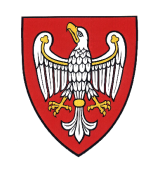 WOJEWÓDZTWA WIELKOPOLSKIEGODSK-III.7030.1.15.2021                                                                                   Poznań, dnia 30 czerwca 2021 r.POSTANOWIENIENa podstawie art. 77 ust. 1 pkt 3 ustawy z dnia 3 października 2008 r. o udostępnianiu informacji o środowisku i jego ochronie, udziale społeczeństwa w ochronie środowiska oraz o ocenach oddziaływania
na środowisko (tekst jednolity: Dz. U. z 2021 r., poz. 247 ze zm.), w związku z art. 376 pkt 2b i art. 378
ust. 2a pkt 2 ustawy z dnia 27 kwietnia 2001 r. – Prawo ochrony środowiska (tekst jednolity: Dz. U. z 2020 r.,
poz. 1219 ze zm.) oraz art. 123 ustawy z dnia 14 czerwca 1960 r. – Kodeks postępowania administracyjnego (tekst jednolity: Dz. U. z 2021 r., poz. 735), po rozpatrzeniu wniosku Burmistrza Gminy RakoniewicePOSTANAWIAMzaopiniować pozytywnie realizację przedsięwzięcia polegającego na budowie 4 kurników kur niosek
o łącznej obsadzie 734 880 szt. (2 939,52 DJP) wraz z obiektami towarzyszącymi na terenie fermy drobiu
w m. Wioska, dz. o nr ewid. 363/8 i 363/9 obręb Wioska, gm. Rakoniewice.UZASADNIENIEPismem znak: GG.6220.9.2021.KK z dnia 17.05.2021 r. Burmistrz Gminy Rakoniewice wystąpił
do Marszałka Województwa Wielkopolskiego z wnioskiem o wyrażenie opinii przed wydaniem decyzji
o środowiskowych uwarunkowaniach dla przedsięwzięcia polegającego na budowie 4 kurników kur niosek
o łącznej obsadzie 734 880 szt. (2 939,52 DJP) wraz z obiektami towarzyszącymi na terenie fermy drobiu
w m. Wioska, dz. o nr ewid. 363/8 i 363/9 obręb Wioska, gm. Rakoniewice.Do pisma została załączona kopia wniosku o wydanie decyzji o środowiskowych uwarunkowaniach wraz
z załącznikami (raport o oddziaływaniu przedsięwzięcia na środowisko). Inwestorem ww. przedsięwzięcia są Fermy Drobiu Woźniak Sp. z o. o.Planowane przedsięwzięcie należy do przedsięwzięć mogących zawsze znacząco oddziaływać na środowisko, na podstawie § 2 ust. 1 pkt 51 lit. b rozporządzenia Rady Ministrów z dnia 10 września
2019 r. w sprawie przedsięwzięć mogących znacząco oddziaływać na środowisko (Dz. U. z 2019 r., poz. 1839).Przedsięwzięcie kwalifikowane jest jako instalacja, o której mowa w art. 201 ust. 1 ustawy Prawo ochrony środowiska. Obowiązek posiadania pozwolenia zintegrowanego wynika z zaliczenia przedmiotowego przedsięwzięcia do instalacji mogących powodować znaczne zanieczyszczenie poszczególnych elementów przyrodniczych albo środowiska jako całości wymienionej w ust. 6 pkt 8 lit. a załącznika do rozporządzenia Ministra Środowiska z dnia 27 sierpnia 2014 r. w sprawie rodzajów instalacji mogących powodować znaczne zanieczyszczenie poszczególnych elementów przyrodniczych albo środowiska jako całości (Dz. U. z 2014 r., poz. 1169).Wobec powyższego na podstawie art. 77 ust. 1 pkt 3 ustawy o udostępnianiu informacji o środowisku i jego ochronie, udziale społeczeństwa w ochronie środowiska oraz ocenach oddziaływania na środowisko, w związku z art. 378 ust. 2a pkt 2 ustawy – Prawo ochrony środowiska, organem właściwym do wydania niniejszej opinii jest Marszałek Województwa Wielkopolskiego.Opinia swoim zakresem obejmuje wyłącznie kwestie związane z etapem eksploatacji instalacji, gdyż na gruncie przedmiotowego postępowania Marszałek Województwa Wielkopolskiego pełni rolę organu współdziałającego z uwagi na kompetencje do wydania pozwolenia zintegrowanego, a więc pozwolenia określającego warunki korzystania ze środowiska. Z tego względu tutejszy Organ dokonuje analizy przedłożonej dokumentacji pod względem ustawowych wymagań dotyczących tegoż pozwolenia.Planowane przedsięwzięcie polegać będzie na budowie 4 kurników przeznaczonych do chowu kur niosek w systemie wolierowym (3 piętra, 3 poziomy), każde piętro o powierzchni 6 806 m2. Maksymalna dopuszczalna obsada kur niosek wynosić będzie w każdym z 4 budynków 183 720 szt. (734,88 DJP). Łączna obsada wynosić będzie 734 880 szt. (2 939,52 DJP). Planowane budynki inwentarskie wyposażone będą w wentylację mechaniczną, instalację energetyczną, automatyczny system pojenia i zadawania paszy. Ponadto,  planowane przedsięwzięcie uwzględnia budowę:  silosów paszowych, pakowni jaj, zbiornika na ścieki, drogi wewnętrznej oraz rozbudowę instalacji elektroenergetycznej i wodociągowej.W raporcie o oddziaływaniu przedsięwzięcia na środowisko zawarto dane oraz obliczenia wielkości emisji substancji wprowadzanych do powietrza z systemów wentylacyjnych istniejących i planowanych budynków inwentarskich, którymi odprowadzane będą gazy i pyły pochodzące z utrzymywania kur niosek, załadunku paszy do silosów paszowych, spalania paliw w kotłach gazowych i agregatach prądotwórczych znajdujących się budynkach towarzyszących instalacji oraz spalania paliw w silnikach pojazdów poruszających się po terenie zakładu. Obiekty inwentarskie nie będą ogrzewane.Z wykonanych obliczeń rozprzestrzeniania w powietrzu (dla parametrów emitorów i źródeł emisji wskazanych w dokumentacji) takich substancji jak: amoniak, siarkowodór, dwutlenek azotu, dwutlenek siarki, tlenek węgla, benzen, węglowodory alifatyczne, węglowodory aromatyczne oraz pyły (w tym pył zawieszony PM10 i pył zawieszony PM2,5) wynika, iż ich emisje nie będą powodować przekroczeń poziomów dopuszczalnych określonych w rozporządzeniu Ministra Środowiska z dnia 24 sierpnia  2012 r. w sprawie poziomów niektórych substancji w powietrzu (tekst jednolity: Dz. U. z 2021 r., poz. 845) oraz częstości przekroczeń określonych w rozporządzeniu Ministra Środowiska z dnia 26 stycznia 2010 r. w sprawie wartości odniesienia dla niektórych substancji w powietrzu (Dz. U. z 2010 r. Nr 16, poz. 87).Nie będą również przekraczane graniczne wielkości emisji (BAT-AEL) dla emitowanego amoniaku 
z procesu chowu kur niosek, określone w konkluzjach dotyczących najlepszych dostępnych technik (BAT)
w odniesieniu do intensywnego chowu drobiu lub świń zgodnie z dyrektywą Parlamentu Europejskiego i Rady 2010/75/UE (Dz. U. UE. L. z 2017 r. t 43, str. 231) ustanowionych decyzją wykonawczą Komisji (UE) 2017/302 z dnia 15 lutego 2017 r.W raporcie o oddziaływaniu przedsięwzięcia na środowisko przedstawiono rozwiązania ograniczające oddziaływanie na stan jakości powietrza. Zwierzęta i posadzki w pomieszczeniach utrzymywane będą w stanie czystym i suchym. Hermetyzacja procesu napełniania silosów paszowych ograniczy emisję pyłów
do powietrza. Zastosowanie wieloetapowego systemu żywienia umożliwiającego podanie zbilansowanej paszy dobranej do wieku zwierząt, pozwoli na maksymalne wykorzystanie białka i zmniejszenie emisji amoniaku. Stosowanie swobodnego dostępu do paszy oraz wykorzystanie pasz z dodatkiem surowców oleistych lub substancji wiążących ograniczy wytwarzanie pyłów wewnątrz budynków. Odpady produkcyjne (padlina, stłuczka) będą magazynowane w szczelnych, zamykanych pojemnikach ustawionych
w wydzielonym miejscu na terenie zakładu. Pomiot będzie często usuwany z budynków i nie będzie przechowywany na terenie instalacji.W raporcie o oddziaływaniu przedsięwzięcia na środowisko określono rodzaje i ilości odpadów wytwarzanych na etapie eksploatacji instalacji, miejsca ich magazynowania oraz sposób dalszego zagospodarowania. Z przedstawionych informacji wynika, że sposób postępowania z odpadami będzie zgodny z wymogami ochrony środowiska oraz ustawy z dnia 14 grudnia 2012 r. o odpadach (tekst jednolity: Dz. U.
z 2021 r. poz. 779 ze zm.). Odpady należy magazynować w wyznaczonych oraz oznakowanych miejscach, w sposób zabezpieczający środowisko przed negatywnym oddziaływaniem, z zachowaniem przepisów BHP, wymagań ochrony środowiska oraz wymagań ochrony przeciwpożarowej, a także z uwzględnieniem przepisów szczegółowych dotyczących warunków związanych z magazynowaniem odpadów. Odpady niebezpieczne będą magazynowane w szczelnych pojemnikach uwzględniających właściwości chemiczne i fizyczne odpadów oraz masę magazynowanych odpadów, zlokalizowanych w budynku warsztatowym i/lub budynku technicznym. Nie przewiduje się magazynowania na terenie obiektu odpadów niebezpiecznych w ilości powyżej 1 Mg. W przypadku umieszczania odpadów niebezpiecznych
w opakowaniach, pojemnikach, kontenerach, zbiornikach lub workach o pojemności powyżej 5 litrów,
na każdym z opakowań, pojemników, kontenerów, zbiorników lub worków umieszczone zostaną jednostkowe oznakowanie, tzw. etykietki, spełniające wymogi określone w rozporządzeniu w sprawie szczegółowych wymagań dla magazynowania odpadów. Czas magazynowania odpadów nie może przekraczać terminów określonych ustawą o odpadach. Wytwarzane odpady należy przekazywać do przetwarzania podmiotom, posiadającym uregulowany stan formalno-prawny w zakresie gospodarowania odpadami, uwzględniając hierarchię postępowania z odpadami. Stłuczka przechowywana będzie w szczelnych pojemnikach ustawionych w wydzielonym miejscu na terenie zakładu. Natomiast pomiot i osady z klarowania wody nie będą magazynowane. Pomiot będzie na bieżąco usuwany z pomieszczeń inwentarskich i przekazywany do dalszego zagospodarowania. Osady z klarowania przekazywane będą do dalszego zagospodarowania bezpośrednio po czyszczeniu odstojnika popłuczyn
ze stacji uzdatniania wody. W związku z eksploatacją Fermy powstawać mogą produkty uboczne pochodzenia zwierzęcego
w postaci padłych sztuk zwierząt. Martwe zwierzęta przechowywane będą w szczelnych pojemnikach ustawionych w wydzielonym miejscu na terenie zakładu. Postępowanie oraz dalsze zagospodarowanie produktów ubocznych będzie prowadzone zgodnie z przepisami szczegółowymi w tym zakresie: obecnie jest to rozporządzenie  Parlamentu Europejskiego i Rady (WE) nr 1069/2009 z dnia 21 października 2009 r. określające przepisy sanitarne dotyczące produktów ubocznych pochodzenia zwierzęcego i produktów pochodnych, nieprzeznaczonych do spożycia przez ludzi, i uchylające rozporządzenie (WE)
nr 1774/2002 (rozporządzenie o produktach ubocznych pochodzenia zwierzęcego) (Dz. U. UE. L. z 2009 r. Nr 300 str. 1 ze zm.)Jak wynika z raportu o oddziaływaniu przedsięwzięcia na środowisko przedmiotowa instalacja będzie zaopatrywana w wodę z zakładowego ujęcia wód podziemnych. Woda wykorzystywana będzie na cele instalacji – pojenie zwierząt, stacji uzdatniania wody i sporządzania roztworu do dezynfekcji kurników oraz na pozostałe cele obsługi instalacji (socjalno-bytowe, mycie pakowni jaj i jej urządzeń oraz podlewanie trawników). Projektowany system pojenia powinien zapewnić ptakom swobodny dostęp do wody.W wyniku czyszczenia posadzek kurników metodą na sucho, a następnie ich dezynfekcji – nie będą powstawać ścieki przemysłowe. Natomiast, w wyniku czyszczenia posadzek i urządzeń pakowni jaj, powstawać będą ścieki przemysłowe, które wraz ze ściekami bytowymi będą gromadzone w zbiornikach bezodpływowych,
a następnie wywożone taborem asenizacyjnym do oczyszczalni ścieków.Podczas funkcjonowania SUW będą powstawały ścieki przemysłowe – wody popłuczne, które będą wprowadzane do ziemi poprzez drenaż. Inwestor przedstawił rozwiązania zapewniające ochronę środowiska gruntowo-wodnego, m.in.: szczelne posadzki zabezpieczające przed przedostawaniem się zanieczyszczeń do gruntu oraz szczelny zautomatyzowany system pojenia zwierząt. Wody opadowe lub roztopowe z powierzchni terenów utwardzonych i powierzchni dachowych odprowadzane będą na tereny biologicznie czynne w obrębie działki inwestora.  W raporcie o oddziaływaniu na środowisko przestawiono rozprzestrzenianie hałasu z planowanej instalacji oraz określono akustyczne oddziaływanie na tereny zabudowy zagrodowej zlokalizowane
w kierunku zachodnim od planowanych kurników. Wyniki przeprowadzonej analizy wykazały, że planowane przedsięwzięcie nie spowoduje przekroczenia dopuszczalnych poziomów hałasu na terenach podlegających ochronie przed hałasem.Przedmiotowe przedsięwzięcie jest instalacją objętą obowiązkiem uzyskania pozwolenia zintegrowanego. W związku z powyższym w raporcie o oddziaływaniu przedsięwzięcia na środowisko oraz w uzupełnieniach do niego przedstawiono porównanie proponowanej techniki z najlepszymi dostępnymi technikami. W trakcie postępowania przeanalizowano spełnianie przez instalację wymagań ochrony środowiska, wynikające z najlepszej dostępnej techniki. Analizę przeprowadzono w oparciu o Best Available Techniques (BAT) Reference Document for the Intensive Rearing of Poultry or Pigs (2017 r.) oraz decyzję wykonawczą Komisji (UE) 2017/302 z dnia 15 lutego 2017 r. ustanawiającą konkluzje dotyczące najlepszych dostępnych technik (BAT) w odniesieniu do intensywnego chowu drobiu lub świń zgodnie z dyrektywą Parlamentu Europejskiego i Rady 2010/75/UE.Zaproponowane technologie chowu są zgodne z technologią chowu drobiu wg dokumentu referencyjnego, konkluzji (BAT), jak również z dobrą praktyką rolniczą, która ma wpływ na ilości substancji wprowadzanych do powietrza.Na tej podstawie stwierdzono, że rozpatrywana instalacja będzie spełniać wymagania najlepszej dostępnej techniki.Przedsięwzięcie, zgodnie z rozporządzeniem Ministra Rozwoju z dnia 29 stycznia 2016 r. w sprawie rodzajów i ilości znajdujących się w zakładzie substancji niebezpiecznych, decydujących o zaliczeniu zakładu do zakładu o zwiększonym lub dużym ryzyku wystąpienia poważnej awarii przemysłowej (Dz. U. z 2016 r., poz. 138), nie będzie zaliczane do zakładów o dużym lub zwiększonym ryzyku wystąpienia awarii przemysłowej.Jak wynika z art. 77 ust. 7 ustawy o udostępnianiu informacji o środowisku i jego ochronie, udziale społeczeństwa w ochronie środowiska oraz o ocenach oddziaływania na środowisko, w rozpatrywanej sprawie nie stosuje się przepisów art. 106 § 3 i § 5-6 Kodeksu postępowania administracyjnego, zatem opinia odnośnie decyzji o środowiskowych uwarunkowaniach nie jest wydawana w drodze postanowienia, na które przysługuje zażalenie. Jednocześnie wymaga podkreślenia, że opinia ta wydawana jest w ramach prowadzonego postępowania administracyjnego, tak więc zgodnie z regułami wynikającymi z art. 123 § 1 Kodeksu postępowania administracyjnego, winna ona mieć formę niezaskarżalnego postanowienia.Mając powyższe na uwadze, Marszałek Województwa Wielkopolskiego postanawia jak
w sentencji.POUCZENIENa niniejsze postanowienie nie przysługuje prawo wniesienia zażalenia. Postanowienie,
na które nie służy zażalenie, Strony mogą zaskarżyć tylko w odwołaniu od decyzji.z up. MARSZAŁKA WOJEWÓDZTWAAgnieszka LewickaZastępca Dyrektora Departamentu
Zarzadzania Środowiskiem i Klimatu Otrzymują:Burmistrz Gminy Rakoniewice (ePuap).Fermy Drobiu Woźniak sp. z o. o.Żylice 35 A, 63-900 RawiczPozostała Strony zgodnie z art. 49 KpaAaData udostępnienia niniejszego zawiadomienia w Biuletynie Informacji Publicznej Urzędu Marszałkowskiego Województwa Wielkopolskiego w Poznaniu – 5.07.2021 r.